      新 聞 資 料（102.03.15）本署檢察官指揮海巡及警察，在屏東萬巒查獲安非他命製造工廠，起獲安非他命及原料逾36公斤，及時阻止毒品流入市面高雄地檢署檢察官李怡增於民國102年3月14日，指揮海巡署南部地區巡防局高雄第一機動查緝隊、高雄市政府警察局鳳山分局、屏東縣潮州分局、保三總隊第二大隊刑事組、海巡署第62、63岸巡大隊，前往屏東縣萬巒鄉4處民宅搜索，當場扣得毒品及原料合計36191.37公克（第一級毒品海洛因0.98公克、第二級毒品甲基安非他命190.39公克、鹽酸麻黃素36000公克）、製毒鹼片1500公克及製毒工具1批，並逮捕製毒主嫌黃ＯＯ等3人。本署據報獲悉曾因販毒遭查獲之黃姓主嫌，於移送交保後，仍不知悔改，貪圖毒品暴利，變本加厲，採垂直整合生產銷售一條龍方式，在屏東地區設置安非他命製毒工廠，製造販售毒品安非他命，以牟暴利。經指派檢察官李怡增深入偵辦，李檢察官指揮上揭單位成立專案小組嚴密蒐證、監控、跟監後，發現黃嫌為躲避查緝，經常更換製毒地點，及選擇人煙稀少偏鄉廢棄民宅作為製毒場所，再於週邊設置監視錄影器，並畜養兇猛獒犬4隻警戒，製毒時利用精密抽風機將煉製過程產生之臭味分散，使附近居民無法察覺，狡詐異常。經專案小組捨鍥而不舍追查，鎖定屏東萬巒4處民宅，李檢察官於102年3月14日，指揮專案小組展開收網，在屏東萬巒4處民宅搜索，扣得安非他命及原料逾36公斤，相關製毒器具1批，並逮捕黃姓主嫌及其手下共3人，及時阻止毒品流入市面危害治安。檢察官訊後於102年3月15日下午5時許向法院聲請羈押黃嫌3人。檢察官將指揮專案小組擴大查緝，持續追查共犯及毒品原料來源。全案依涉嫌違反毒品危害防制條例罪嫌偵辦。高雄地檢署查緝毒品、打擊犯罪之決心絲毫不動搖，全民更應齊心反毒。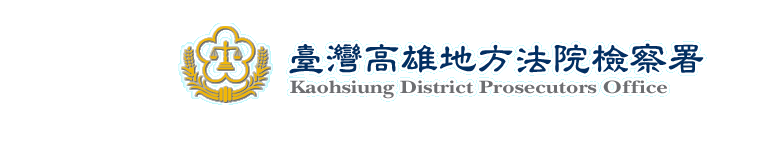 